ПАМЯТКА «Безопасная работа с мелом»1. Чтобы  уменьшить  влияние мела на кожу рук, нужно обвернуть мел скотчем или вставить кусочек мела в футляр из-под помады.2. Чтобы мел не пачкал руки, окуните его на несколько секунд в молоко. 3.Чтобы мел не крошился, нужно подсушивать его не батарее и хранить в сухом месте.  4. Во время работы пользоваться влажными салфетками. 5.  Чаще проветривать класс.6. Вытирать мел с доски только влажной тряпкой.7. Промывать тряпку для стирания мела как можно чаще.8. В конце рабочей недели   промойте доску тряпкой, смоченной в воде с добавлением уксуса.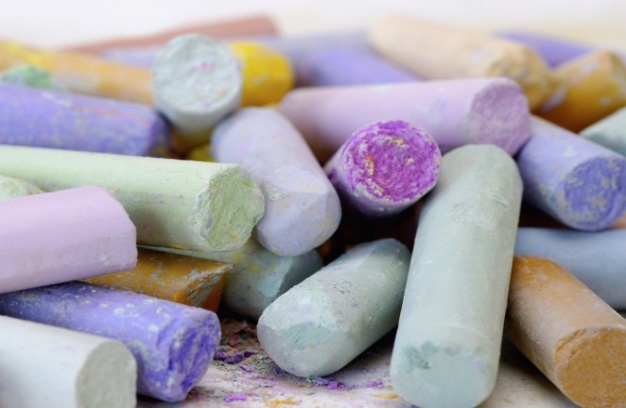 Муниципальное общеобразовательное учреждение Песоченская средняя общеобразовательная школаVIII школьные ученические чтения                               секция  «Хочу всё знать»«Школьный мелок: тайны и секреты» 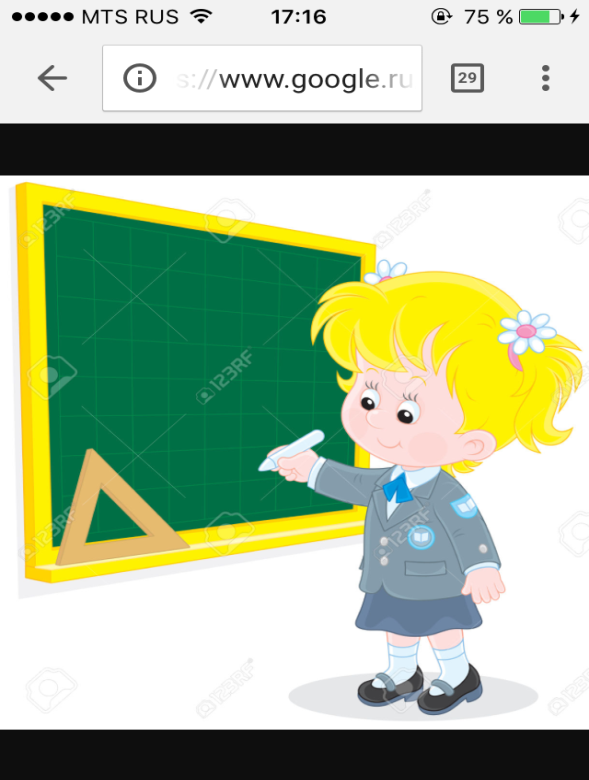 Песочное,2019Из глубины веков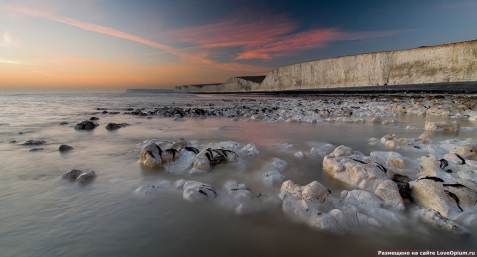 Оказывается, на Земле существовал Меловый период, именно тогда начал образовываться мел. Он имеет  растительное и животное происхождение. Состоит из известковых водорослей, а также рачков и улиток, которые извлекали из морской воды кальций и строили свои раковинки и скелетики. Погибая, эти растения и животные опускались на дно и накапливались там. За миллионы лет образовался толстый слой из их останков, который мы и называем мелом. Месторождения мела называют известняками. Они встречаются почти на всех материках, кроме Австралии. Сейчас добыча и производство мела существует в России, Белоруссии, Украине и Казахстане. В России известняки обычны в Центральных районах европейской части, а самые крупные находятся в Белгородской области.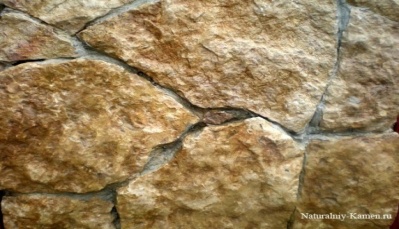 И мало кому известно, что на территории нашего Рыбинского района в эпоху тёплого и влажного климата, было тёплое неглубокое море. В нём жило много разных рачков, гигантских оммонитов и рыб. Когда они погибали, их скелетные останки превращались в известняк, поэтому в нашем районе тоже есть месторождения мела.А всего в России разведано более 29 месторождений мела с запасом 1 миллиард тонн.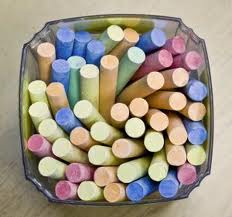 Школьный мелШкольный мел бывает 2- х основных типов - пилёный и прессованный. Их достаточно легко отличить. На палочках пилёного мела заметны бороздки от пилы, они слегка неровной формы, на палочках часто встречаются выступы в виде уголка (палочка в виде буквы L). Углы - острые. Пилёный мел сейчас встречается очень редко. Такой мел делают,  распиливая меловые глыбы, добываемые в карьере. Его есть - можно. Он может быть и бесполезен, но ни в крайнем случае не вреден. Прессованный мел Прессованный мел выглядит как аккуратные брусочки квадратного сечения (пилёный - часто прямоугольного) с гладкими сторонами и слегка скруглёнными углами. Его изготавливают из порошка мела прессованием. В качестве связующего элемента добавляют гипс, клей (типа ПВА) и медный купорос (для "отбеливания") Показателями качественного мела являются следующие нормы:1. Быть чистым (белым).
2. Крошиться при письме3. Пачкать руки. 
4. Быть твёрдым или мягким. 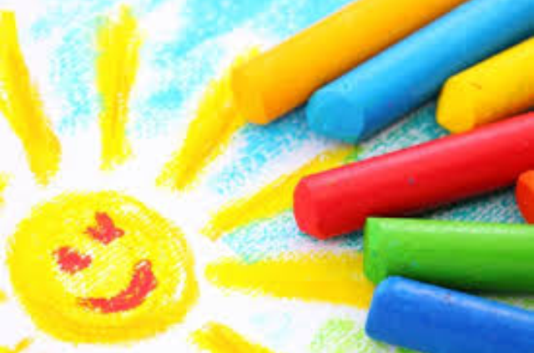 